FAC-SIMILE DOCUMENTAZIONESCHEDA TECNICA QUESTO DOCUMENTO NON SOSTITUISCE LA SCHEDA TECNICA (ALLEGATO TECNICO AL REGOLAMENTO RS –RS PLUS ) DA COMPILARE A CURA DEL RICHIEDENTEPER COMPILARE LA SCHEDA, POSIZIONARSI CON IL MOUSE NELLO SPAZIO EVIDENZIATO GRIGIO DI FIANCO ALLA PARTE SCRITTA IN NERO, CLICCARCI SOPRA FINO A CHE NON CAMBIA COLORE E SUCCESSIVAMENTE SCRIVERE QUANTO DI VOSTRA COMPETENZAFOTOGRAFIE IN FORMATO JPEGDATA COMPILAZIONE      	 COGNOME E NOME COMPILATORE      CATEGORIA RS      	CATEGORIA RS Plus      1.	GENERALITA’Costruttore 					     Numero di Telaio 					     Denominazione commerciale / modello 		     Cilindrata (in cm3) 				     Anno di inizio commercializzazione 			     Numero di posti 					     Provenienza da Trofeo Monomarca 			     Se appartenente ad un Trofeo			     	(Solo per vetture RS Plus)	Monomarca, specificare quale.2.	DIMENSIONI E PESILunghezza fuori tutto		        mm +/- 1 %Larghezza fuori tutto		        mm +/- 1 %             Esclusi gli specchi retrovisori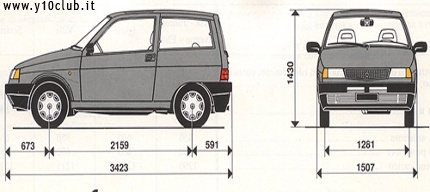 Passo		        mm +/- 1%Sbalzia)	Anteriore                 mm +/- 1 %b)         Posteriore                mm +/- 1 %Peso Minimo		        Kg3.	MOTORENumero identificativo del motore				     Alloggiamento e posizione del motore			     Tipo di carburante						     Numero e disposizione dei cilindri				     Tipo di raffreddamento					     Cilindrata Unitaria						     Cilindrata Totale						      cm3Cilindrata Massima Autorizzata				      cm3(Autorizzata solamente per le vetture RS Plus)4.	SOVRALIMENTAZIONE	Si		No		a) Tipo 			     	b) Marca			     	c) Numero di riferimento identificativo	     5.	TRASMISSIONECambio	a)	Posizione ed orientamento      	b)	Griglia delle marceTipo di differenziale Autobloccante                                                   (SOLO PER VETTURE RS PLUS. SPECIFICARE IL TIPO DI (Solo versione RS PLUS)			DIFFERENZIALE Es.  VISCOSO , Meccanico a dischi … )6.	SOSPENSIONIAltri tipi di sospensione:	(EVENTUALMENTE FORNIRE ADEGUATA DOCUMENTAZIONE FOTOGRAFICA E TECNICA)Barra Stabilizzatrice:a	Anteriore diametro 	     b	Posteriore diametro 	     7.	IMPIANTO FRENANTE (tolleranza prevista, ove non specificata   ± 1 mm)Anteriore disco			     Tipo di pinza (es. Flottante etc)	     Posteriore Disco / Tamburo		     Diametro disco  Anteriore		      mmSpessore disco Anteriore		      mmNumero cilindretti Anteriore		     Diametro cilindretti Anteriore	      mmDiametro disco Posteriore		      mmSpessore disco Posteriore		      mmNumero cilindretti Posteriore	     Diametro cilindretti Posteriore	      mmDiametro tamburo posteriore	      mm± 1,5Profondità tamburo	      mm± 1,58.	STERZO9.	CARROZZERIA	f)	Materiale della carrozzeriaPER EVENTUALE ASSISTENZA TECNICA SCRIVERE A:schedetecnichers@aci.itAllegato alla Scheda Tecnica RS – RS PLUSSi precisa che, in assenza di documentazione e dati forniti dal costruttore del Pneumatico, le misure minime e massime da rispettare per l’accoppiamento tra cerchio e pneumatico, ferme restando le misure del Cerchio autorizzato indicate nella Scheda Tecnica RS, sono le seguenti:TABELLA D’EQUIVALENZA ACCOPPIAMENTO TRA CERCHIO E PNEUMATICOI dati sopra riportati si riferiscono a dimensionamenti limiti, consigliati e standard autorizzati dai costruttori degli Pneumatici presso la propria rete service, quindi indicativa ai fini dell’utilizzo dell’utenza finale. Si solleva pertanto da ogni qualsivoglia responsabilità ACI Sport.A1) Vettura vista da 3/4 anterioreA2)	Vettura vista da 3/4 posterioreA3) Vettura vista da sottoA4)	Interno abitacolo e cruscotto visto dal lato guidaC1) Motore nel suo alloggiamento (visto da sopra)C2)	Motore nel suo alloggiamento (visto da sotto)C3) Collettore di Aspirazione (lato testa)C4)	Collettore di Scarico (lato testa)D1) Foto della Turbina vista dal lato aspirazione (corpo freddo)D2) Foto della Turbina vista dal lato Scarico (corpo caldo)Ruote motrici:                           anteriori  Si  No              posteriori  Si  NoE1) Attacchi motore e cambioE2)	Differenziale autobloccante utilizzato (RS Plus)F1) Anteriore complessivoF2)	Posteriore complessivoF3) Punti di attacco delle sospensioni anteriori (originali)F4)	Punti di attacco delle sospensioni posteriori (originali)GeneralitàAnteriore Anteriore Anteriore Anteriore Anteriore Anteriore Anteriore Posteriore Posteriore Posteriore Posteriore Posteriore Posteriore Posteriore a) Tipo di sospensioneMolle elicoidali   si   si   no   no  si  si  no  noMolle a balestra   si   si  no  no  si  si  no  noBarre di torsione   si   si  no  no  si  si  no  noAmmortizzatori:Anteriori Posteriori a) Numero per ruotac) Principio di funzionamentoSterzo:Anteriore Anteriore Anteriore Anteriore Posteriore Posteriore Posteriore Posteriore    a) Tipo   b) Servosterzo  si  no  si  no        TipoEsterno:a)  Numero delle porte      b)  Portellone  si  noINFORMAZIONI COMPLEMENTARISI INTENDONO INFORMAZIONI SUPPLEMENTARI TUTTE QUELLE CARATTERISTICHE CHE RICHIEDONO SUPPORTO DI DOCUMENTAZIONE COMPROVANTE LA CONFORMITA’ DEL PARTICOLARE UTILIZZATO, DIVERSO DA QUELLO INDICATONELLA PRESENTE SCHEDA TECNICA.LA SCHEDA TECNICA SARA’ PERSONALIZZATA PER QUANTO RIGUARDA IL MODELLO DELLA VETTURA ED IL TELAIO.LE INFORMAZIONI GENERALI SARANNO UGUALI PER TUTTE LE VETTURE DELLO STESSO MODELLO.LE VARIAZIONI, EVENTUALI VARIANTI DI FORNITURA, PRODUZIONE, ERRATE, SARANNO VALIDE PER TUTTE LE VETTURE DELLOSTESSO MODELLO E VERRANNO AGGIORNATE SU TUTTE LE SCHEDE TECNICHE RELATIVE.Larghezza cerchioneLarghezza minima del pneumaticoLarghezza ideale del pneumaticoLarghezza massima del pneumatico5,0 Pollici155 mm165 o 175 mm185 mm5,5 Pollici165 mm175 o 185 mm195 mm6,0 Pollici175 mm185 o 195 mm205 mm6,5 Pollici185 mm195 o 205 mm215 mm7,0 Pollici195 mm205 o 215 mm225 mm7,5 Pollici205 mm215 o 225 mm235 mm8,0 Pollici215 mm225 o 235 mm245 mm8,5 Pollici225 mm235 o 245 mm255 mm9,0 Pollici235 mm245 o 255 mm265 mm9,5 Pollici245 mm255 o 265 mm275 mm10,0 Pollici255 mm265 o 275 mm285 mm